Spicy Beef Recipe Ingredients560g Sirloin/rump steak4 small tomatoes, peeled, de-seeded and sliced4 Spring onions, thinly sliced1-2 Garlic cloves, crushed4 Celery sticks2-3 tsp Mild chilli powder2tbsp Paprika1 Beef stock cube300ml Water2 tbsp Clear honey2 tbsp Red wine vinegar2 tbsp Sunflower oil1 tbsp Worcestershire sauceMethodCut the steak into 1cm strips. Add the paprika and chilli powder, evenly    coating the beef. Leave to marinate for one hour.Cut the celery into 5cm lengths and then into strips about 5mm thick.Make up the stock by adding the stock cube to the water and adding the Worcestershire sauce, honey and red wine vinegar.Heat the oil and fry the spring onions, celery and garlic for a minute before adding the steak. Continue to fry on a high heat for 3-4 minutes.Add the sauce and cook until the meat is well coated and sizzling hot.Add the tomatoes and heat through. Serve immediately.Serve with… rice or noodles.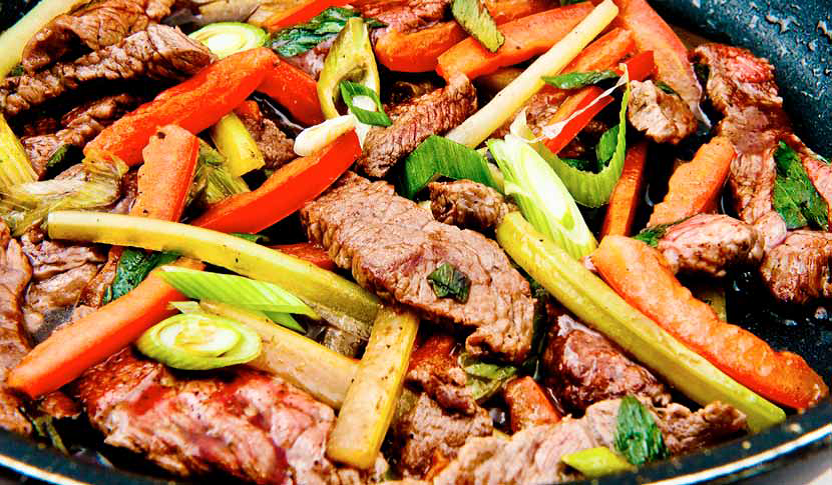 